Volvo EC210C Hydraulic Excavator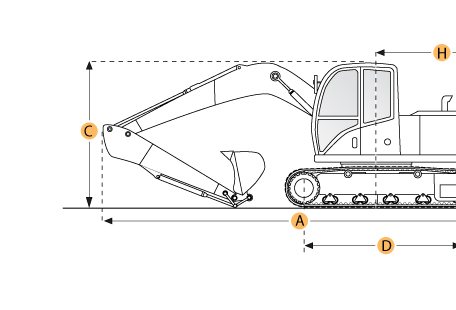 Гидравлический экскаватор Volvo EC210CЭксплуатацияРабочий вес 	22000 кгОбъем топлива 	350 л.Объем жидкости системы охлаждения 	32 л.Объем жидкости гидравлической системы 	330 л.Объем масла двигателя 	25 л.Объем жидкости привода механизма вылета стрелы 	6 л.Рабочее напряжение 	24 ВСила тока генератора 	80 амперыДавление перепускного клапана гидравлической системы 	34335.9 кПаПропускная способность гидравлического насоса 	401.3 л/минХодовая частьКоличество башмаков на одной стороне 	49Размер башмака 	800 ммКоличество поддерживающих роликов с каждой стороны 	2Количество подшипников качения с каждой стороны 	9Удельное давление на грунт 	34.3 кПаМаксимальная скорость перемещения 	5.5 км/чТяговое усилие на крюке 	183.4 кНШирина колеи 	2390 ммХарактеристики стрел/секций 4Транспортировочная высота блока 	3150 ммТранспортировочная длина блока 	12810 ммМаксимальная глубина копания 	12105 ммМаксимальный вылет вдоль уровня земли 	15707 ммМаксимальная высота среза 	13302 ммМаксимальная высота погрузки 	10947 ммМакс. глубина копания вертикальной стенки 	11184 ммХарактеристики стрел/секций 3Транспортировочная высота блока 	3355 ммТранспортировочная длина блока 	9635 ммМаксимальная глубина копания 	7329 ммМаксимальный вылет вдоль уровня земли 	10238 ммМаксимальная высота среза 	9461 ммМаксимальная высота погрузки 	6695 ммМаксимальная глубина копания вертикальной стенки 	6170 ммХарактеристики стрел/секций 2Транспортировочная высота блока 	3000 ммТранспортировочная длина блока 	9640 ммМаксимальная глубина копания 	6730 ммМаксимальный вылет вдоль уровня земли 	9750 ммМаксимальная высота среза 	9450 ммМаксимальная высота погрузки 	6650 ммМаксимальная глубина копания вертикальной стенки 	5830 ммХарактеристики стрел/секций 1Транспортировочная длина блока 	9700 ммМаксимальная глубина копания 	6330 ммМаксимальный вылет вдоль уровня земли 	9350 ммМаксимальная высота среза 	9220 ммМаксимальная высота погрузки 	6430 ммМаксимальная глубина копания вертикальной стенки 	5520 ммТранспортировочная высота блока 	3120 ммРазмерыДлина гусеничной ленты на уровне земли 	3660 ммШирина до наружной стороны гусеничной ленты 	3190 ммВысота до верхней части кабины 	2930 ммКлиренс 	460 ммКлиренс противовеса 	1025 ммРадиус поворота задней части платформы 	2800 ммМеханизм поворотаСкорость поворота 	11.6 об/мин.Крутящий момент поворота 	76600 НмИсходный объем ковша 	1.1 м3ДвигательПроизводитель 	VolvoМодель 	D6E EAE3Полная мощность 	123 кВтЭффективная мощность 	109.6 кВтМощность измеренная при 	1800 об/мин.Объем двигателя 	5.7 л.Крутящий момент измерен при 	1350 об/мин.Максимальный крутящий момент 	735 НмАспирация 	Турбонаддув с промежуточным охладителемКоличество цилиндров 	6Selected DimensionsBoom/Stick OptionSpecificationA. Shipping Length of Unit31.8 ft in9700 mmC. Shipping Height of Unit10.2 ft in3120 mmI. Max Cutting Height30.2 ft in9220 mmJ. Max Loading Height21.1 ft in6430 mmK. Max Reach Along Ground30.7 ft in9350 mmL. Max Vertical Wall Digging Depth18.1 ft in5520 mmM. Max Digging Depth20.8 ft in6330 mmDimensionsDimensionsDimensionsB. Width to Outside of Tracks10.5 ft in3190 mmD. Length of Track on Ground12 ft in3660 mmE. Ground Clearance1.5 ft in460 mmG. Height to Top of Cab9.6 ft in2930 mmH. Tail Swing Radius9.2 ft in2800 mmO. Counterweight Clearance3.4 ft in1025 mmUndercarriageUndercarriageUndercarriageF. Track Gauge7.8 ft in2390 mmN. Shoe Size32 in800 mmEngineEngineEngineMakeVolvoVolvoModelD6E EAE3D6E EAE3Gross Power165 hp123 kwNet Power147 hp109.6 kwPower Measured @1800 rpm1800 rpmDisplacement348 cu in5.7 LTorque Measured @1350 rpm1350 rpmMax Torque542.1 lb ft735 NmAspirationTurbocharged with IntercoolerTurbocharged with IntercoolerNumber of Cylinders66OperationalOperationalOperationalOperating Weight48520 lb22000 kgFuel Capacity92.5 gal350 LCooling System Fluid Capacity8.5 gal32 LHydrauilc System Fluid Capacity87.2 gal330 LEngine Oil Capacity6.6 gal25 LSwing Drive Fluid Capacity1.6 gal6 LOperating Voltage24 V24 VAlternator Supplied Amperage80 amps80 ampsHydraulic System Relief Valve Pressure4980 psi34335.9 kPaHydraulic Pump Flow Capacity106 gal/min401.3 L/minSwing MechanismSwing MechanismSwing MechanismSwing Speed11.6 rpm11.6 rpmSwing Torque lb ft76600 NmUndercarriageUndercarriageUndercarriageNumber of Shoes per Side4949Shoe Size32 in800 mmNumber of Carrier Rollers per Side22Number of Track Rollers per Side99Ground Pressure5 psi34.3 kPaMax Travel Speed3.4 mph5.5 km/hDrawbar Pull41230 lb183.4 kNTrack Gauge7.8 ft in2390 mmBucketsBucketsBucketsReference Bucket Capacity1.5 yd31.1 m3Boom/Stick Option (HEX) 1Boom/Stick Option (HEX) 1Boom/Stick Option (HEX) 1Boom/Stick Option (HEX) 1Boom 18'8" (5700mm)/Stick 8'2" (2500mm)Boom 18'8" (5700mm)/Stick 8'2" (2500mm)Shipping Height of Unit10.2 ft in3120 mmShipping Length of Unit31.8 ft in9700 mmMax Digging Depth20.8 ft in6330 mmMax Reach Along Ground30.7 ft in9350 mmMax Cutting Height30.2 ft in9220 mmMax Loading Height21.1 ft in6430 mmMax Vertical Wall Digging Depth18.1 ft in5520 mmBoom/Stick Option (HEX) 2Boom/Stick Option (HEX) 2Boom/Stick Option (HEX) 2Boom/Stick Option (HEX) 2Boom 18'8" (5700mm)/Stick 9'6" (2900mm)Boom 18'8" (5700mm)/Stick 9'6" (2900mm)Shipping Height of Unit9.8 ft in3000 mmShipping Length of Unit31.6 ft in9640 mmMax Digging Depth22.1 ft in6730 mmMax Reach Along Ground32 ft in9750 mmMax Cutting Height31 ft in9450 mmMax Loading Height21.8 ft in6650 mmMax Vertical Wall Digging Depth19.1 ft in5830 mmBoom/Stick Option (HEX) 3Boom/Stick Option (HEX) 3Boom/Stick Option (HEX) 3Boom/Stick Option (HEX) 3Boom 18'8" (5700mm)/Stick 11'6" (3500mm)Boom 18'8" (5700mm)/Stick 11'6" (3500mm)Shipping Height of Unit11 ft in3355 mmShipping Length of Unit31.6 ft in9635 mmMax Digging Depth24 ft in7329 mmMax Reach Along Ground33.6 ft in10238 mmMax Cutting Height31 ft in9461 mmMax Loading Height22 ft in6695 mmMax Vertical Wall Digging Depth20.2 ft in6170 mmBoom/Stick Option (HEX) 4Boom/Stick Option (HEX) 4Boom/Stick Option (HEX) 4Boom/Stick Option (HEX) 4Boom 29'0" (8850mm)/Stick 20'6" (6250mm)Boom 29'0" (8850mm)/Stick 20'6" (6250mm)Shipping Height of Unit10.3 ft in3150 mmShipping Length of Unit42 ft in12810 mmMax Digging Depth39.7 ft in12105 mmMax Reach Along Ground51.5 ft in15707 mmMax Cutting Height43.6 ft in13302 mmMax Loading Height35.9 ft in10947 mmMax Vertical Wall Dig Depth36.7 ft in11184 mmDimensionsDimensionsDimensionsWidth to Outside of Tracks10.5 ft in3190 mmHeight to Top of Cab9.6 ft in2930 mmGround Clearance1.5 ft in460 mmCounterweight Clearance3.4 ft in1025 mmTail Swing Radius9.2 ft in2800 mmLength of Track on Ground12 ft in3660 mm